Publicado en Barcelona el 18/01/2018 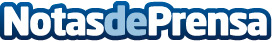 Nuroil, empresa del Grup Sabater Nuri, reflexiona sobre la evolución del coche eléctricoExpectación y mucho interés en conocer las tendencias y la reacción de los conductores para tomar las decisiones empresariales más acertadasDatos de contacto:e-deon.netComunicación · Diseño · Marketing931929647Nota de prensa publicada en: https://www.notasdeprensa.es/nuroil-empresa-del-grup-sabater-nuri Categorias: Nacional Automovilismo Logística Recursos humanos Industria Automotriz Otras Industrias http://www.notasdeprensa.es